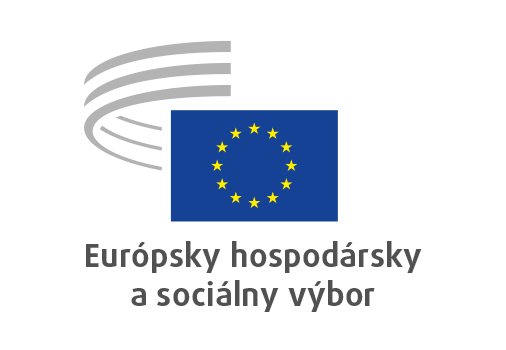 Skupina ad hocPríspevok EHSV k sociálnemu samitu v PorteUZNESENIEEurópsky hospodársky a sociálny výborV partnerstve s európskou občianskou spoločnosťou za udržateľnú budúcnosťPríspevok EHSV k sociálnemu samitu v Porte_____________Spravodajcovia: Stefano MALLIA (sk. I)	Oliver RÖPKE (sk. II)	Séamus BOLAND (sk. III)Európsky hospodársky a sociálny výbor na svojom plenárnom zasadnutí 27. a 28. apríla 2021 (schôdza z 28. februára) prijal 219 hlasmi za, pričom 1 člen hlasoval proti a 6 členov sa hlasovania zdržalo, nasledujúce uznesenie.Sociálny samit, ktorý sa uskutoční 7. mája 2021 v Porte, ponúka EÚ jedinečnú príležitosť na to, aby sa občania a občiansky stali stredobodom európskeho projektu. Predstavuje príležitosť preukázať, že EÚ a členské štáty konajú spoločne so svojimi občanmi a v snahe zaistiť im lepšie životné podmienky, pričom sa na nikoho nezabúda. Ide o vyvrcholenie európskych ambícií zameraných na udržateľné, inovatívne, konkurencieschopné a súdržné spoločnosti, ktoré budú pre EÚ rozhodujúce do roku 2030 a neskôr, a ktoré umožnia Únii čeliť výzvam zelenej a digitálnej transformácie a využívať s ňou súvisiace výhody. Samit by mal tiež pomôcť nášmu hospodárstvu a spoločnosti dosiahnuť udržateľnosť, pričom by sa mal rovnaký dôraz klásť na hospodársky, sociálny a environmentálny rozmer.Prístup, ktorý v rovnakej miere zohľadňuje sociálne a hospodárske aspekty našich spoločností a hospodárstiev, sa stal v dôsledku pandémie COVID-19 ešte naliehavejším. Počas pandémie COVID-19 sa človek stal vo verejnom vnímaní stredobodom a aj teraz, keď sa Európa pomaly obracia k sociálno-ekonomickej obnove a vykonávaniu Európskeho piliera sociálnych práv (EPSP), musia ľudia a komunity zostať aj naďalej v centre pozornosti. V tejto súvislosti nemohol byť akčný plán pre Európsky pilier sociálnych práv načasovaný vhodnejšie.Vyhlásenie z Porta by malo zapojiť všetkých inštitucionálnych, hospodárskych a sociálnych aktérov do vykonávania akčného plánu na základe občianskeho a sociálneho dialógu. Ide o míľnik pre Európu, ktorá musí podniknúť ďalšie nevyhnutné kroky smerom k životaschopnej a udržateľnej únii.Európsky hospodársky a sociálny výbor (EHSV) vyzýva členské štáty a európske inštitúcie, aby prijali opatrenia v týchto oblastiach:Akčný plán pre EPSP sa musí stať účinným nástrojom, ktorý umožní všetkým subjektom pracovať v partnerstve a budovať rovnocennejšie, udržateľnejšie, inkluzívnejšie a odolnejšie európske spoločnosti. Všetky zložky občianskej spoločnosti zastúpené v EHSV prispievajú zásadným spôsobom k úspechu tohto procesu. Všetci občania vrátane osôb so zdravotným postihnutím, etnických a menšinových skupín, najzraniteľnejších a marginalizovaných osôb, musia mať prostredníctvom aktívneho zapojenia európskej občianskej spoločnosti možnosť podieľať sa na vízii a budúcom vykonávaní EPSP, stotožniť sa s nimi a vidieť v nich nádej. Osobitne by sa malo uznať a podporovať sociálne hospodárstvo, ktoré zohráva kľúčovú úlohu pri riešení neuspokojených sociálnych potrieb, zmierňovaní chudoby a znižovaní nerovností.Rovnocennejšie, udržateľnejšie, inkluzívnejšie a odolnejšie európske spoločnosti bude možné vybudovať len prostredníctvom presvedčivej angažovanosti občianskej spoločnosti a účinného dialógu so sociálnymi partnermi a občianskou spoločnosťou. Mimoriadne dôležité je meranie vplyvu občianskej spoločnosti a podávanie správ o ňom, zvyšovanie povedomia o jej pozitívnom prínose a vytváranie priaznivého právneho prostredia a súboru politík.Na to, aby sme si vedeli predstaviť a budovať odolné, inkluzívne, rovnocenné a udržateľné spoločnosti, budú potrebné iniciatívy zdola nahor, ktoré zahŕňajú nové vymedzenia blahobytu a rozvoja nad rámec HDP, investície do sociálnych inovácií a zároveň budú rešpektovať názory a práva občanov. Okrem toho je nevyhnutné, aby obmedzenia práv zavedené počas pandémie COVID-19 nepokračovali aj po jej skončení.Európa musí byť naďalej jednotná a musí pokračovať v rovnakom duchu solidarity a kultúry občianskeho a sociálneho dialógu ako teraz, v čase pandémie. EPSP podporuje sociálne trhové hospodárstvo tým, že posilňuje svoj sociálny model a prispôsobuje ho zmenám, ktoré prinesie budúcnosť. Na vybudovanie sociálnej odolnosti a udržateľnosti musí akčný plán pre Európsky pilier sociálnych práv vo všeobecnosti zabezpečiť dobré životné podmienky a inkluzívny trh práce, na ktorom je diskriminácia zakázaná, pracovné miesta sú stabilné a práca je adekvátne odmeňovaná.Po skončení pandémie musia inštitúcie a sociálni partneri prostredníctvom sociálneho dialógu vypracovať riešenia, ktoré zvýšia sociálnu odolnosť našich hospodárstiev. Na to je potrebná nová otvorenosť voči zmene, pričom sa treba zamerať na minimálne normy ochrany a rovnaké príležitosti s osobitným dôrazom na primeranosť miezd, problematiku diskriminácie na základe pohlavia, podporu mladých pracovníkov a ochranu pracovníkov s neistým pracovným miestom a migrantov.Jednou z kľúčových hospodárskych a sociálnych výziev v Európe je podpora hospodárskeho rastu, tvorby pracovných miest a účasti na zamestnanosti (vrátane starších a mladších ľudí, žien, ľudí vzdialených od trhu práce, neaktívnych osôb) a zníženie nezamestnanosti, najmä mladých ľudí, ako aj posilnenie postavenia žien na trhu práce. Predpokladom toho je zabezpečenie konkurencieschopného základu pre investície.Konkurencieschopnosť a vyššia produktivita založené na zručnostiach a poznatkoch predstavujú vhodný recept na udržanie blahobytu európskych spoločností. Hospodársky rast a dobre fungujúci vnútorný trh sú dôležitým prvkom posilnenia sociálneho rozmeru EÚ. Musíme rozvíjať silné stránky nášho európskeho systému sociálneho trhového hospodárstva a zároveň odstraňovať jeho slabé stránky, a tak ho prispôsobiť budúcim výzvam.Všetky hlavné zložky nášho hospodárstva a spoločnosti musia byť pripravené využiť potenciál, ktorý ponúka digitalizácia a prechod na zelené hospodárstvo. Predpokladom je ochota a schopnosť vykonať štrukturálne zmeny, tak na trhu práce, ako aj v oblasti sociálneho zabezpečenia, vzdelávania a odbornej prípravy alebo zdaňovania. To znamená, že členské štáty skutočne prevezmú zodpovednosť za reformy koordinované a podporované rámcami a opatreniami na úrovni EÚ, ako je európsky semester. Má to kľúčový význam pre povzbudenie podnikov k tomu, aby investovali v Európe.Kombinácia starnúceho obyvateľstva a klesajúcej pracovnej sily znamená, že čoraz väčší počet starších osôb bude ekonomicky závislý, ak sa nám nepodarí rozšíriť pracovnú silu prostredníctvom inkluzívnejších trhov práce vrátane aktivácie skupín, ktoré sú v súčasnosti vylúčené alebo nedostatočne zastúpené na trhu práce. Je potrebné prijať opatrenia na riešenie výziev, ktorým čelia systémy sociálneho zabezpečenia a zdravotnej starostlivosti v členských štátoch. Demografická zmena bude znamenať aj to, že budú potrebné adaptabilné a flexibilné vnútroštátne systémy vzdelávania, trhy práce a systémy sociálneho zabezpečenia. Tieto výzvy nepredstavujú nevyhnutne problémy, ale príležitosti na dosiahnutie pozitívnych výsledkov.Akčný plán by mal mať konkrétne a hmatateľné základy, pričom opatrenia, ktoré sú jeho súčasťou, by mali byť merateľné a doplnené monitorovacími rámcami, na ktorých sa spoločne dohodnú príslušné zainteresované strany a ktoré budú zahŕňať sociálne, environmentálne a hospodárske kritériá. EHSV víta hlavné ciele, ktoré navrhla Európska komisia, a vyzýva členské štáty na ambicióznosť pri stanovovaní svojich vlastných cieľov, aby tak všetky členské štáty skutočne prispeli k dosiahnutiu európskych cieľov.Počas prechodu Európy od reakcie na krízu smerom k obnove zohráva dôležitú úlohu pri formovaní hospodárskej transformácie a podpore inovácií na pracovisku sociálny dialóg, poskytovanie informácií, konzultácie a účasť pracovníkov prostredníctvom vhodných kanálov, a to najmä vzhľadom na prebiehajúcu dvojakú transformáciu a zmeny vo svete práce.Strednodobý až dlhodobý vplyv krízy spôsobenej ochorením COVID-19 na európske systémy zdravotnej starostlivosti sa v EPSP nezohľadňuje dostatočne. Pandémia jasne ukázala, že zdravie môže mať priamy vplyv na hospodársku a sociálnu stabilitu, a to aj v EÚ. Pri vykonávaní Európskeho piliera sociálnych práv musia členské štáty vynaložiť vyššie a udržateľné investície do modernizácie služieb verejného zdravotníctva a zdravotníckej infraštruktúry, ako aj do zlepšenia koordinácie v oblasti verejného zdravia v rámci členských štátov a medzi nimi.Od všetkých zainteresovaných strán sa na summite očakáva silný záväzok k zachovaniu a rozvoju európskeho sociálneho modelu, ktorý je založený na vyváženej kombinácii práv a povinností. Vyzývame členské štáty a európske inštitúcie, aby preukázali ambície a odhodlanie.V Bruseli 28. apríla 2021Christa SCHWENGpredsedníčka Európskeho hospodárskeho a sociálneho výboru____________